N  o  r  d  i  s  k  a    R  o  t  a  r  i  a  n  e  r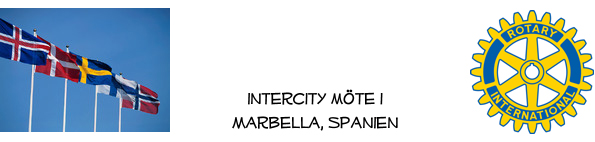 Veckobrev 210, 2021-12-10Närvarande Rotarianer;Karsten Bech-Andersen, Matti Raikala, Börje Bengtsson och Ulf HedendahlGäster; Monika Nilsson, Ingrid Bengtsson, Angelika Bech-Andersen och Lena HedendahlEtt möte i ett lite mindre format, många är på resa till respektive hemorter för julfirande, varför mötet ägnades år trevlig samvaro, spännande diskussioner, funderingar kring eventuella kulturbegivenheter. Mat och dryck smakade som vanligt utmärkt. Efter att ha önskat varandra en riktigt god jul skildes vi åt för att ses igen när vårprogrammet inleds.Kommande möten2022-02-11		Ej fastställt 2022-02-25		Ola Josefsson2022-03-11		Lars-Göran Hansson2022-03-25		Ej fastställt2022-04-08		Ej fastställtSuccessiv information om kommande programinnehåll kommer att skickas ut.Med önskan om fina jul och nyårshelger!Ulf HedendahlPresident